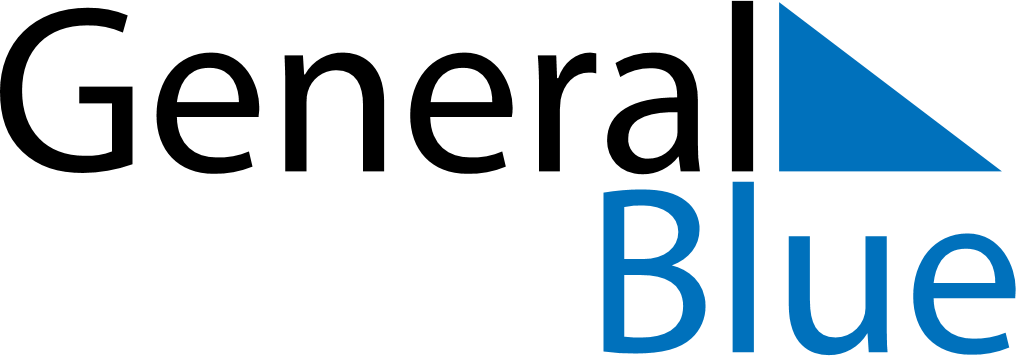 Weekly CalendarSeptember 9, 2024 - September 15, 2024Weekly CalendarSeptember 9, 2024 - September 15, 2024AMPMMondaySep 09TuesdaySep 10WednesdaySep 11ThursdaySep 12FridaySep 13SaturdaySep 14SundaySep 15